OSNOVNA ŠKOLA IVANA PERKOVCA     Šenkovec, Zagrebačka 30    Š k o l s k a  k u h i n j a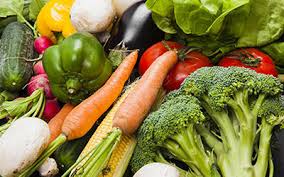 J  E  L  O  V  N  I  K  PRODUŽENI BORAVAK21.11.2022. – 25.11.2022.RUČAK							UŽINAPONEDJELJAK:Goveđa juha, faširanci, pire krumpir,					          Piškote, čajkiseli krastavci, kruhUTORAK:Varivo od leće s povrćem i hrenovkama,	                               Kruh, sir, mlijekokukuruzni kruhSRIJEDA:Varivo od mahuna s piletinom, polubijeli kruh                                   Sendvič, čajČETVRTAK:Sarma, pire krumpir, kukuruzni kruh				     Kompot od marelicaPETAK:Pohani oslić, povrće na lešo, zobeni kruh		   Knedle s marelicama i    krušnim mrvicamaD o b a r   t e k !